     Katedra psychologie PedF UK ve spolupráci s Českomoravskou psychologickou společností vás zvou na: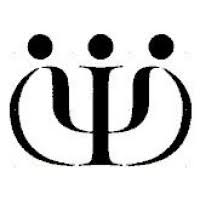 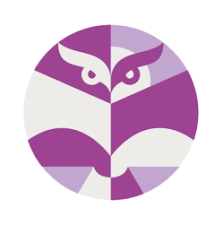         Konferenci Den se školní psychologiíDatum: 4. 2. 2022Čas: 9,00 – 16,00Místo konání: Pedagogická fakulta UK, Myslíkova 7, Praha 1 nebo online podle aktuálně platných opatření (setkání by proběhlo v aplikaci Zoom)TÉMA KONFERENCE: “Nové výzvy pro práci psychologa ve škole”Letošní konference bude reflektovat aktuální situaci ve školách i stále nové a měnící se nároky na pedagogické pracovníky, školní speciální pedagogy a školní psychology. Program bude rozdělen do dvou částí, dopolední přednášková část (cca 9,30 - 12,00) a odpolední paralelní workshopy (cca 13,00 - 15,30). Témata, na která budeme tento rok cílit:Psychické zdraví žákůZkušenosti z adaptace žáků při přechodu z online prostředí do prezenční výukyPodpora učitelů při zvládání náročných situacíSpolupráce ve školním poradenském pracovištiKrizová intervence ve školeZačleňování žáků z UkrajinyPráce s traumatemV odpoledním programu budou zařazeny kazuistické skupiny a skupiny kolegiálního sdílení.V průběhu konference proběhne setkání absolventů programů Instrumentálního obohacování R. Feuerstena pod vedením Dr. Barbory Lucké a budou představena nová diagnostická baterie zaměřená na čtení a porozumění čtenému vytvořená na Katedře psychologie PedF UK.Odborný tým konference: prof. PhDr. Stanislav Štech, CSc., doc. PhDr. PaedDr. Anna Kucharská, Ph.D., doc. PhDr. Irena Smetáčková, Ph.D., PhDr. Hana Sotáková, Ph.D.Aktivní vystoupení na konferenci:Pokud jste ochotni s kolegy sdílet své zkušenosti z uvedených témat, oceníme to! Neváhejte se přihlásit a vystoupit se svým příspěvkem v rozsahu cca 20 minut, je možné připravit i interaktivní workshop cca na 60 - 90 minut. Anotace příspěvků zasílejte do  25. 4. 2022 mailem na: hana.sotakova@pedf.cuni.cz nebo do přihlašovacího formuláře nížePřihláška na konferenci zde: https://forms.gle/vRYBgz1nkiw8HRiW7Uzávěrka přihlášek:  8. 5. 2022 nebo při naplnění kapacity